Доступность для маломобильных групп населения
На пути движения к входу на территорию МОБУ «Гимназия Исток» с остановки «Музей» действует светофор. Препятствий на пути движения к МОБУ «Гимназия Исток» нет.
Вход в здание оборудован кнопкой вызова персонала. На входе противоскользящее покрытие. 
На первом этаже в выделенном помещении находится вахтер. Телефон 8 (42373) 30063.

Центральный вход
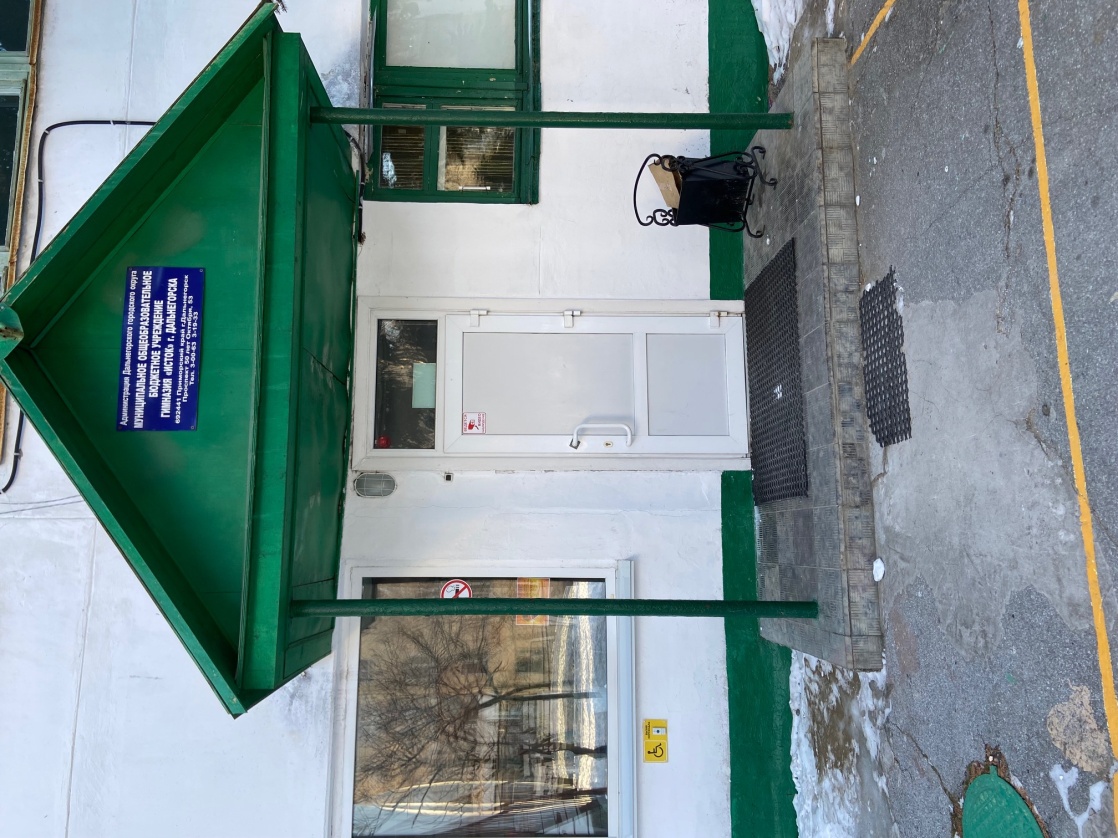 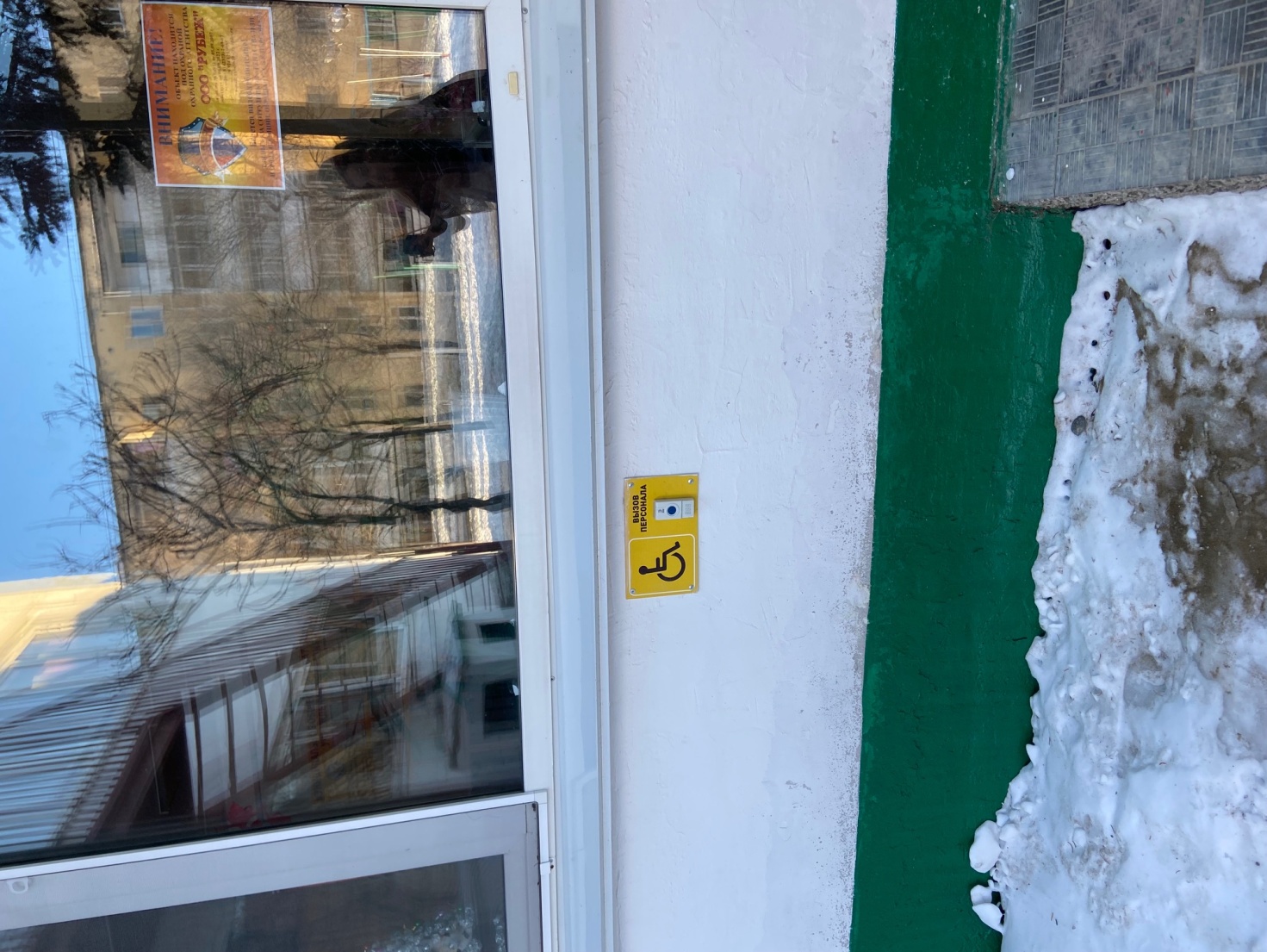 Муниципальное общеобразовательное бюджетное учреждение«Гимназия Исток» г. ДальнегорскаМуниципальное общеобразовательное бюджетное учреждение«Гимназия Исток» г. ДальнегорскаАдрес:г. Дальнегорск, Проспект 50 лет Октября, 53Остановки транспорта:Госбанк, Музей Автобусы:№№ 1, 5, 6